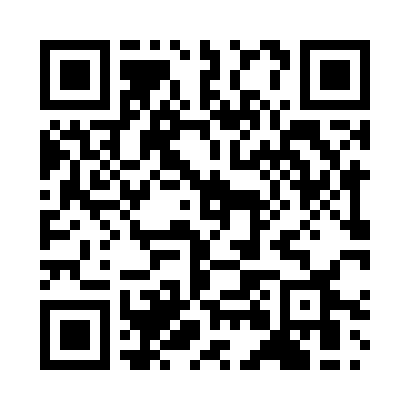 Prayer times for Cape Coast, GhanaWed 1 May 2024 - Fri 31 May 2024High Latitude Method: NonePrayer Calculation Method: Muslim World LeagueAsar Calculation Method: ShafiPrayer times provided by https://www.salahtimes.comDateDayFajrSunriseDhuhrAsrMaghribIsha1Wed4:415:5312:023:206:117:192Thu4:415:5312:023:216:117:193Fri4:405:5312:023:216:117:194Sat4:405:5212:023:216:117:195Sun4:405:5212:023:216:117:196Mon4:395:5212:023:226:117:197Tue4:395:5212:013:226:117:208Wed4:395:5212:013:226:117:209Thu4:395:5112:013:236:117:2010Fri4:385:5112:013:236:117:2011Sat4:385:5112:013:236:127:2012Sun4:385:5112:013:236:127:2113Mon4:385:5112:013:246:127:2114Tue4:375:5112:013:246:127:2115Wed4:375:5112:013:246:127:2116Thu4:375:5112:013:246:127:2117Fri4:375:5112:013:256:127:2218Sat4:375:5112:013:256:127:2219Sun4:375:5012:013:256:127:2220Mon4:365:5012:023:266:137:2221Tue4:365:5012:023:266:137:2322Wed4:365:5012:023:266:137:2323Thu4:365:5012:023:266:137:2324Fri4:365:5012:023:276:137:2325Sat4:365:5012:023:276:137:2426Sun4:365:5012:023:276:147:2427Mon4:365:5112:023:286:147:2428Tue4:365:5112:023:286:147:2529Wed4:365:5112:023:286:147:2530Thu4:365:5112:033:286:147:2531Fri4:365:5112:033:296:157:25